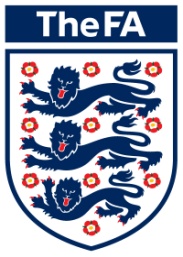 Abuse & Discrimination Referral Form The Football Association is committed to tackling all forms of abuse and discrimination in the game. If you wish to make a complaint, please complete the form below and return by one of the following:Abuse & Discrimination Referral Form The Football Association is committed to tackling all forms of abuse and discrimination in the game. If you wish to make a complaint, please complete the form below and return by one of the following:Abuse & Discrimination Referral Form The Football Association is committed to tackling all forms of abuse and discrimination in the game. If you wish to make a complaint, please complete the form below and return by one of the following:Abuse & Discrimination Referral Form The Football Association is committed to tackling all forms of abuse and discrimination in the game. If you wish to make a complaint, please complete the form below and return by one of the following:Email :reportdiscrimination@thefa.comPost :Report Discrimination, The Football Association, PO Box 1966, London, SW1P 9EQReport Discrimination, The Football Association, PO Box 1966, London, SW1P 9EQReport Discrimination, The Football Association, PO Box 1966, London, SW1P 9EQ(1)Details of complainant / victim (If more than one, please see (2) below)Details of complainant / victim (If more than one, please see (2) below)Details of complainant / victim (If more than one, please see (2) below)Details of complainant / victim (If more than one, please see (2) below)Details of complainant / victim (If more than one, please see (2) below)Details of complainant / victim (If more than one, please see (2) below)Details of complainant / victim (If more than one, please see (2) below)Details of complainant / victim (If more than one, please see (2) below)Details of complainant / victim (If more than one, please see (2) below)Name:Name:Address:Tel:Tel:Address:Mobile:Mobile:Address:Email:Email:Address:EQUAL OPPORTUNITIES INFORMATIONEQUAL OPPORTUNITIES INFORMATIONEQUAL OPPORTUNITIES INFORMATIONEQUAL OPPORTUNITIES INFORMATIONEQUAL OPPORTUNITIES INFORMATIONEQUAL OPPORTUNITIES INFORMATIONEQUAL OPPORTUNITIES INFORMATIONEQUAL OPPORTUNITIES INFORMATIONGender:Gender:Age:Ethnicity / nationality:Ethnicity / nationality:Faith / religion:Faith / religion:Do you consider yourself to be disabled?Do you consider yourself to be disabled?Any other relevant information:Any other relevant information:(2)Details of person abused or discriminated against (if other than the complainant)(If more than two, please use Additional Information Sheet)Details of person abused or discriminated against (if other than the complainant)(If more than two, please use Additional Information Sheet)Details of person abused or discriminated against (if other than the complainant)(If more than two, please use Additional Information Sheet)Details of person abused or discriminated against (if other than the complainant)(If more than two, please use Additional Information Sheet)Details of person abused or discriminated against (if other than the complainant)(If more than two, please use Additional Information Sheet)Details of person abused or discriminated against (if other than the complainant)(If more than two, please use Additional Information Sheet)Details of person abused or discriminated against (if other than the complainant)(If more than two, please use Additional Information Sheet)Details of person abused or discriminated against (if other than the complainant)(If more than two, please use Additional Information Sheet)Details of person abused or discriminated against (if other than the complainant)(If more than two, please use Additional Information Sheet)Name:Name:Address:Tel:Tel:Address:Mobile:Mobile:Address:Email:Email:Address:EQUAL OPPORTUNITIES INFORMATIONEQUAL OPPORTUNITIES INFORMATIONEQUAL OPPORTUNITIES INFORMATIONEQUAL OPPORTUNITIES INFORMATIONEQUAL OPPORTUNITIES INFORMATIONEQUAL OPPORTUNITIES INFORMATIONEQUAL OPPORTUNITIES INFORMATIONEQUAL OPPORTUNITIES INFORMATIONGender:Gender:Age:Ethnicity / nationality:Ethnicity / nationality:Faith / religion:Faith / religion:Do you consider yourself to be disabled?Do you consider yourself to be disabled?Any other relevant information:Any other relevant information: (3) (3)Details of alleged incidentDetails of alleged incidentDetails of alleged incidentDetails of alleged incidentFixture: (including National team names, Club names or Event name):Fixture: (including National team names, Club names or Event name):Fixture: (including National team names, Club names or Event name):Fixture: (including National team names, Club names or Event name):Fixture: (including National team names, Club names or Event name):Competition:Competition:Competition:Competition:Competition:Date of fixture:Date of fixture:Date of fixture:Date of fixture:Date of fixture:Date of fixture:Date of fixture:Location of incident: (including Wembley Stadium Block, Row and Seat number if known)Location of incident: (including Wembley Stadium Block, Row and Seat number if known)Location of incident: (including Wembley Stadium Block, Row and Seat number if known)Location of incident: (including Wembley Stadium Block, Row and Seat number if known)Location of incident: (including Wembley Stadium Block, Row and Seat number if known)Location of incident: (including Wembley Stadium Block, Row and Seat number if known)Location of incident: (including Wembley Stadium Block, Row and Seat number if known)Information about the alleged perpetrator(s) (including physical description if known)Information about the alleged perpetrator(s) (including physical description if known)Information about the alleged perpetrator(s) (including physical description if known)Information about the alleged perpetrator(s) (including physical description if known)Information about the alleged perpetrator(s) (including physical description if known)Information about the alleged perpetrator(s) (including physical description if known)Information about the alleged perpetrator(s) (including physical description if known)Exact details of incident: (e.g. WHEN did it take place; WHERE did it take place; WHAT happened; WHAT specifically was said; WHO was involved, use additional sheet below if necessary)Exact details of incident: (e.g. WHEN did it take place; WHERE did it take place; WHAT happened; WHAT specifically was said; WHO was involved, use additional sheet below if necessary)Exact details of incident: (e.g. WHEN did it take place; WHERE did it take place; WHAT happened; WHAT specifically was said; WHO was involved, use additional sheet below if necessary)Exact details of incident: (e.g. WHEN did it take place; WHERE did it take place; WHAT happened; WHAT specifically was said; WHO was involved, use additional sheet below if necessary)Exact details of incident: (e.g. WHEN did it take place; WHERE did it take place; WHAT happened; WHAT specifically was said; WHO was involved, use additional sheet below if necessary)Exact details of incident: (e.g. WHEN did it take place; WHERE did it take place; WHAT happened; WHAT specifically was said; WHO was involved, use additional sheet below if necessary)Exact details of incident: (e.g. WHEN did it take place; WHERE did it take place; WHAT happened; WHAT specifically was said; WHO was involved, use additional sheet below if necessary)Any other witnesses (please provide contact details including name, mobile and email address):Any other witnesses (please provide contact details including name, mobile and email address):Any other witnesses (please provide contact details including name, mobile and email address):Any other witnesses (please provide contact details including name, mobile and email address):Any other witnesses (please provide contact details including name, mobile and email address):Any other witnesses (please provide contact details including name, mobile and email address):Any other witnesses (please provide contact details including name, mobile and email address):Have you reported the incident to through any other channel? (e.g., The FA Abuse and Discrimination text          service Text 87474, Police, Kick it Out). If yes, please provide details):Have you reported the incident to through any other channel? (e.g., The FA Abuse and Discrimination text          service Text 87474, Police, Kick it Out). If yes, please provide details):Have you reported the incident to through any other channel? (e.g., The FA Abuse and Discrimination text          service Text 87474, Police, Kick it Out). If yes, please provide details):Have you reported the incident to through any other channel? (e.g., The FA Abuse and Discrimination text          service Text 87474, Police, Kick it Out). If yes, please provide details):Have you reported the incident to through any other channel? (e.g., The FA Abuse and Discrimination text          service Text 87474, Police, Kick it Out). If yes, please provide details):Have you reported the incident to through any other channel? (e.g., The FA Abuse and Discrimination text          service Text 87474, Police, Kick it Out). If yes, please provide details):Have you reported the incident to through any other channel? (e.g., The FA Abuse and Discrimination text          service Text 87474, Police, Kick it Out). If yes, please provide details):Any other relevant information:Any other relevant information:Any other relevant information:Any other relevant information:Any other relevant information:Any other relevant information:Any other relevant information:As The FA may bring proceedings against the perpetrator, would you be prepared to give a formal statement?As The FA may bring proceedings against the perpetrator, would you be prepared to give a formal statement?As The FA may bring proceedings against the perpetrator, would you be prepared to give a formal statement?As The FA may bring proceedings against the perpetrator, would you be prepared to give a formal statement?As The FA may bring proceedings against the perpetrator, would you be prepared to give a formal statement?As The FA may bring proceedings against the perpetrator, would you be prepared to give a formal statement?As The FA may bring proceedings against the perpetrator, would you be prepared to give a formal statement?YesNo(delete as applicable)(delete as applicable)(delete as applicable)Would you be prepared to give evidence if necessary?Would you be prepared to give evidence if necessary?Would you be prepared to give evidence if necessary?Would you be prepared to give evidence if necessary?Would you be prepared to give evidence if necessary?Would you be prepared to give evidence if necessary?Would you be prepared to give evidence if necessary?YesNo(delete as applicable)(delete as applicable)(delete as applicable) (4) (4)Additional Information SheetAdditional Information SheetAdditional Information SheetAdditional Information Sheet